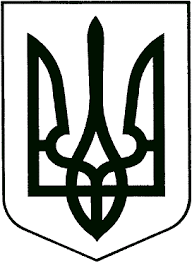 УКРАЇНАЖИТОМИРСЬКА ОБЛАСТЬНОВОГРАД-ВОЛИНСЬКА МІСЬКА РАДАВИКОНАВЧИЙ КОМІТЕТРІШЕННЯвід  26.10.2022    № 564 	 Про оренду майна комунальної власності Керуючись підпунктом 1 пункту а статті 29, підпунктом 1 пункту а статті 30, статтею 40 Закону України «Про місцеве самоврядування в Україні», Законом України «Про оренду державного та комунального майна»,  постановою Кабінету Міністрів України від 03.06.2020 № 483 «Деякі питання оренди державного та комунального майна», рішенням міської ради від 10.09.2020 
№ 1010 «Про деякі питання оренди майна комунальної власності Новоград-Волинської міської  територіальної громади», враховуючи звернення юридичних осіб,  виконавчий комітет міської ради	ВИРІШИВ: Включити до Переліку першого типу: частину нежитлового приміщення (поліклінічний корпус) загальною площею 1,0 кв.м на вул. Наталії Оржевської,13; нежитлову будівлю кондитерського цеху загальною площею 128,7 кв.м на вул. Шевченка,63;нежитлове приміщення загальною площею 51,4 кв.м на 
вул. Соборності,13. Затвердити тексти оголошень про проведення аукціонів з передачі в оренду вищезазначеного майна, що додаються, та розмістити їх в електронній торговій системі.3. Розірвати за згодою сторін договір оренди від 06.09.2021 № 32  нежитлового приміщення на вул. Житомирська,31 з 01.10.2022.4. Контроль за виконанням цього рішення покласти на заступника міського голови Якубова В.О.Міський голова                                                                              Микола БОРОВЕЦЬЗАТВЕРДЖЕНО 								       рішення виконавчого комітету	    від  26.10.2022         № 564ОГОЛОШЕННЯпро проведення аукціонуз передачі в оренду нежитлової будівлі кондитерського цеху площею 128,7 кв.м за адресою: вул. Шевченка,63,  м. Новоград-ВолинськийКеруючий справами виконавчогокомітету міської ради       	      				            Олександр ДОЛЯ      ЗАТВЕРДЖЕНО 								       рішення виконавчого комітету	    від 26.10.2022             № 564ОГОЛОШЕННЯпро проведення аукціонуз передачі в оренду частини  нежитлового приміщення площею 1.0 кв.м за адресою: вул. Наталії Оржевської,13,  м. Новоград-ВолинськийКеруючий справами виконавчогокомітету міської ради       	      				            Олександр ДОЛЯ       ЗАТВЕРДЖЕНО 								       рішення виконавчого комітету	    від   26.10.2022             № 564ОГОЛОШЕННЯпро проведення аукціонуз передачі в оренду нежитлового приміщення  площею 51,4 кв.м за адресою: вул. Соборності,13  м. Новоград-ВолинськийКеруючий справами виконавчогокомітету міської ради       	      				            Олександр ДОЛЯНазва аукціонуАукціон з передачі в оренду нежитлової будівлі кондитерського цеху загальною площею 128,7 кв.м за адресою: вул. Шевченка,63, м. Новоград-ВолинськийПовне найменування та адреса орендодавцяВиконавчий комітет Новоград-Волинської міської радиКод ЄДРПОУ 04053571Місце знаходження: вул. Шевченка, 16, 
м. Новоград-Волинський,11700Тел. 04141-3-54-42Е-mail: NvOTGvikonkom@ukr.netПовне найменування та адреса балансоутримувачаУправління житлово-комунального господарства та екології міської радиКод ЄДРПОУ 34648973Місцезнаходження: вул. Шевченка,16, м. Новоград-ВолинськийТел. 04141-3-54-42Інформація про об’єкт орендиНежитлова будівля загальною площею 128,7 кв.м, що розташована за адресою: вул. Шевченка,63, м. Новоград-ВолинськийТип перелікуПершийВартість об&apos;єкта орендиПервісна вартість об’єкта оренди –  97 972,00 грн.Ринкова вартість об’єкта оренди -  
756 000,00 грнТип об’єкта Нерухоме майноПропонований строк оренди5 років Фотографічне зображення майнаДодаєтьсяМісцезнаходження об’єкта;м. Новоград-Волинський, вул. Шевченка,63Загальна площа об’єкта128,7  кв.мХарактеристика об’єкта оренди Нежитлова будівля кондитерського цеху, площею 128,7  кв.м. Одноповерхова будівля знаходить в задовільному стані.Технічний стан, інформація про потужність електромережі і забезпечення комунікаціями  Об’єкт забезпечений комунікаціями Технічний стан приміщення – задовільний. Поверховий план об’єкта  ДодаєтьсяІнформація про те, що об’єктом оренди є пам’ятка культурної 
спадщини, щойно виявлений об’єкт культурної спадщини чи його частина Об’єкт не є пам’яткою культурної спадщиниНаявність погодження органу охорони культурної спадщини на передачу об’єкта в орендуНе потребуєІнформація про наявність рішень про проведення інвестиційного конкурсу або про включення об’єкта до переліку майна, що підлягає приватизаціїРішення про проведення інвестиційного конкурсу не приймалось.Не включено до переліку майна, що підлягає приватизації.Інформація про аукціон та його умовиІнформація про аукціон та його умовиСтрок оренди 5 років Стартова орендна плата7 560,00 (Сім тисяч п’ятсот шістдесят грн.00коп) - для електронного аукціону;3 780,00 ( три тисячі сімсот вісімдесят грн. 00 коп.) - для електронного аукціону із зниженням стартової 
ціни;3 780,00 ( три тисячі сімсот вісімдесят грн. 00 коп.) – для електронного аукціону за методом покрокового зниження стартової орендної плати та подальшого подання цінових пропозицій.Цільове призначення об’єкта оренди: можна використовувати майно за будь-яким призначенням або є обмеження у використанніЦільове призначення об’єкта оренди:без цільового призначенняОбмеження щодо цільового призначення 
об’єкта оренди, встановлені відповідно до п. 29 Порядку Без обмеженьДодаткові умови оренди майна Потенційний орендар зобов’язаний відшкодувати балансоутримувачу вартість проведення оцінки об’єктаПисьмова згода на передачу майна в суборенду відповідно до п. 169 ПорядкуМайно передається в оренду з правом передачі в суборендуВимоги до орендаряПотенційний орендар повинен відповідати 
вимогам до особи орендаря, що визначені статтею 4 Закону України «Про оренду державного та комунального майна»Контактні дані (номер телефону і адреса електронної пошти працівника
орендодавця для звернень про ознайомлення з об’єктом оренди)Киреєва Людмила Віталіївна0639670817 NvOTGvikonkom@ukr.net Інформація про аукціон (спосіб та дата)Кінцевий строк подання заяви  на участь в аукціоні, що визначається з урахуванням вимог, установленим ПорядкомДата проведення аукціону __________________. Час проведення аукціону встановлюється 
електронною торговою системою відповідно до вимог Порядку проведення електронних аукціонів.Кінцевий строк подання заяви на участь в аукціоні встановлюється електронною торговою системою для кожного електронного аукціону окремо в проміжку часу з 19:30 до 20:30 години дня, що передує дню проведення електронного аукціону.Інформація про умови, на яких проводиться аукціон:Розмір мінімального кроку підвищення стартової орендної плати під час аукціону 1% стартової орендної плати – 75,60 грн   (сімдесят п’ять  грн. 60 коп.)Розмір гарантійного внеску – 7 560,00 грн. (п’ятнадцять тисяч сто двадцять  грн. 00 коп.).Розмір реєстраційного внеску – 650,00 грн. (шістсот п’ятдесят грн. 00 коп.).Додаткова інформаціяОрганізатор аукціону Виконавчий комітет Новоград-Волинської міської ради, код ЄДРПОУ 04053571, місцезнаходження: 
 м. Новоград-Волинський, вул. Шевченка, 16, 11700, Час роботи: з 8:00 до 17:15 (крім суботи та неділі) та з 8:00 до 16:00 у п’ятницю, обідня перерва з 12:00 до 13:00. Телефон для довідок: тел. 0639670817 Адреса електронної пошти: NvOTGvikonkom@ukr.netПерерахування гарантійного та реєстраційного внеску здійснюється на рахунок організатора відкритих торгів (аукціонів), на електронному майданчику якого 
зареєструвався учасник.Зобов’язання майбутнього орендаря компенсувати витрати, пов’язані з проведенням незалежної 
оцінкиВідсутні  Інформація щодо надання дозволу на здійснення невід'ємних поліпшеньЗгода не надаваласяТехнічні реквізити оголошення Єдине посилання на веб-сторінку адміністратора, на якій є посилання в алфавітному порядку на веб-сторінки операторів електронного 
майданчика: https://prozorro.sale/info/elektronni-majdanchiki-ets-prozorroprodazhi-cbd2.Аукціон буде проведено в електронній торговій системі «ПРОЗОРО.ПРОДАЖІ».Назва аукціонуАукціон з передачі в оренду частини нежитлового приміщення загальною площею 1.0 кв.м за адресою: вул. Наталії Оржевської,13 , м. Новоград-ВолинськийПовне найменування та адреса орендодавцяВиконавчий комітет Новоград-Волинської міської радиКод ЄДРПОУ 04053571Місце знаходження: вул. Шевченка, 16, 
м. Новоград-Волинський,11700Тел. 04141-3-54-42Е-mail: NvOTGvikonkom@ukr.netПовне найменування та адреса балансоутримувачаКомунальне некомерційне підприємство «Новоград-Волинське міськрайонне територіальне медичне об’єднання»Код ЄДРПОУ 35824365Місцезнаходження: вул. Наталії Оржевської,13 , м. Новоград-ВолинськийТел. 04141-3-51-63Інформація про об’єкт орендиЧастина нежитлового приміщення загальною площею 1.0 кв.м, що розташована за адресою: вул. Наталії Оржевської,13 , м. Новоград-ВолинськийТип перелікуПершийВартість об&apos;єкта орендиПервісна вартість об’єкта оренди –  497,47 грн.Залишкова вартість об’єкта оренди -  61,89 грнТип об’єкта Нерухоме майноПропонований строк оренди2 роки Фотографічне зображення майнаДодаєтьсяМісцезнаходження об’єкта;м. Новоград-Волинський,  вул. Наталії Оржевської,13.Загальна площа об’єкта1.0  кв.мХарактеристика об’єкта оренди Частина нежитлового приміщення, площею 1.0  кв.м. Знаходиться на 1-му поверсі п’ятиповерхової будівлі.Технічний стан, інформація про потужність електромережі і забезпечення комунікаціями  Об’єкт забезпечений комунікаціями Технічний стан приміщення – задовільний. Поверховий план об’єкта  ДодаєтьсяІнформація про те, що об’єктом оренди є пам’ятка культурної спадщини, щойно виявлений об’єкт культурної спадщини чи його частина Об’єкт не є пам’яткою культурної спадщиниНаявність погодження органу охорони культурної спадщини на передачу об’єкта в орендуНе потребуєІнформація про наявність рішень про проведення інвестиційного конкурсу або про включення об’єкта до переліку майна, що підлягає приватизаціїРішення про проведення інвестиційного конкурсу не приймалось.Не включено до переліку майна, що підлягає приватизації.Інформація про аукціон та його умовиІнформація про аукціон та його умовиСтрок оренди 2 роки Стартова орендна плата0,62 грн (0 грн. 62 коп.) - для електронного аукціону;0,31 грн (0 грн. 31 коп.) - для електронного аукціону із зниженням стартової 
ціни;0,31 грн (0 грн. 31 коп.) – для електронного аукціону за методом покрокового зниження стартової орендної плати та подальшого подання цінових пропозицій.Цільове призначення об’єкта оренди: можна використовувати майно за будь-яким призначенням або є обмеження у використанніЦільове призначення об’єкта оренди:Розміщення кавового автомату самообслуговуванняОбмеження щодо цільового призначення 
об’єкта оренди, встановлені відповідно до п. 29 Порядку Використання виключно за цільовим призначеннямДодаткові умови оренди майна Відсутні Письмова згода на передачу майна в суборенду відповідно до п. 169 ПорядкуМайно передається в оренду без права передачі в суборендуВимоги до орендаряПотенційний орендар повинен відповідати 
вимогам до особи орендаря, що визначені статтею 4 Закону України «Про оренду державного та комунального майна»Контактні дані (номер телефону і адреса електронної пошти працівника
орендодавця для звернень про ознайомлення з об’єктом оренди)Лобащук Лариса Вікторівна0971517692;   lobachyk@ukr.netІнформація про аукціон (спосіб та дата)Кінцевий строк подання заяви  на участь в аукціоні, що визначається з урахуванням вимог, установленим ПорядкомДата проведення аукціону 08.11.2022. Час проведення аукціону встановлюється 
електронною торговою системою відповідно до вимог Порядку проведення електронних аукціонів.Кінцевий строк подання заяви на участь в аукціоні                         встановлюється електронною торговою системою для кожного електронного аукціону окремо в проміжку часу з 19:30 до 20:30 години дня, що передує дню проведення електронного аукціону.Інформація про умови, на яких проводиться аукціон:Розмір мінімального кроку підвищення стартової орендної плати під час аукціону 1% стартової орендної плати – 0,01 грн                    (нуль грн. 01 коп.).Розмір гарантійного внеску – 0,62 грн. (нуль гривень 62 коп  грн. 00 коп.).Розмір реєстраційного внеску – 650,00 грн. (шістсот п’ятдесят грн. 00 коп.).Додаткова інформаціяОрганізатор аукціону Виконавчий комітет Новоград-Волинської міської ради, код ЄДРПОУ 04053571, місцезнаходження: 
 м. Новоград-Волинський, вул. Шевченка, 16, 11700, Час роботи: з 8:00 до 17:15 (крім суботи та неділі) та з 8:00 до 16:00 у п’ятницю, обідня перерва з 12:00 до 13:00. Телефон для довідок: тел. 0639670817 Адреса електронної пошти: NvOTGvikonkom@ukr.netПерерахування гарантійного та реєстраційного внеску здійснюється на рахунок організатора відкритих торгів (аукціонів), на електронному майданчику якого 
зареєструвався учасник.Зобов’язання майбутнього орендаря компенсувати витрати, пов’язані з проведенням незалежної 
оцінкиВідсутні  Інформація щодо надання дозволу на здійснення невід'ємних поліпшеньЗгода не надаваласяТехнічні реквізити оголошення Єдине посилання на веб-сторінку адміністратора, на якій є посилання в алфавітному порядку на веб-сторінки операторів електронного 
майданчика: https://prozorro.sale/info/elektronni-majdanchiki-ets-prozorroprodazhi-cbd2.Аукціон буде проведено в електронній торговій системі «ПРОЗОРО.ПРОДАЖІ».Назва аукціонуАукціон з передачі в оренду нежитлового приміщення загальною площею 51,4 кв.м за адресою: вул. Шевченка,63, м. Новоград-ВолинськийПовне найменування та адреса орендодавцяВиконавчий комітет Новоград-Волинської міської радиКод ЄДРПОУ 04053571Місце знаходження: вул. Шевченка, 16, 
м. Новоград-Волинський,11700Тел. 04141-3-54-42Е-mail: NvOTGvikonkom@ukr.netПовне найменування та адреса балансоутримувачаУправління житлово-комунального господарства та екології міської радиКод ЄДРПОУ 34648973Місцезнаходження: вул. Шевченка,16, м. Новоград-ВолинськийТел. 04141-3-54-42Інформація про об’єкт орендиНежитлове приміщення площею 54,1 кв.м, що розташована за адресою: вул. Соборності,13, м. Новоград-ВолинськийТип перелікуПершийВартість об&apos;єкта орендиПервісна вартість – 1 849 196,05 грн.Залишкова вартість об’єкта оренди -  670 770,00 грнТип об’єкта Нерухоме майноПропонований строк оренди5 років Фотографічне зображення майнаДодаєтьсяМісцезнаходження об’єкта;м. Новоград-Волинський, вул. Соборності,13Загальна площа об’єкта54,1  кв.мХарактеристика об’єкта оренди Нежитлове приміщення, площею 54,1  кв.м.  знаходить в задовільному стані.Технічний стан, інформація про потужність електромережі і забезпечення комунікаціями  Об’єкт забезпечений комунікаціями Технічний стан приміщення – задовільний. Поверховий план об’єкта  ДодаєтьсяІнформація про те, що об’єктом оренди є пам’ятка культурної спадщини, щойно виявлений об’єкт культурної спадщини чи його частина Об’єкт не є пам’яткою культурної спадщиниНаявність погодження органу охорони культурної спадщини на передачу об’єкта в орендуНе потребуєІнформація про наявність рішень про проведення інвестиційного конкурсу або про включення об’єкта до переліку майна, що підлягає приватизаціїРішення про проведення інвестиційного конкурсу не приймалось.Не включено до переліку майна, що підлягає приватизації.Інформація про аукціон та його умовиІнформація про аукціон та його умовиСтрок оренди 5 років Стартова орендна плата6 707,70 (шість тисяч сімсот сім грн. 70 коп) - для електронного аукціону;3 353,85 (три тиясчі триста п’ятдесят три  грн. 85 коп.) - для електронного аукціону із зниженням стартової ціни;3 353,85 (три тиясчі триста п’ятдесят три  грн. 85 коп.) – для електронного аукціону за методом покрокового зниження стартової орендної плати та подальшого подання цінових пропозицій.Цільове призначення об’єкта оренди: можна використовувати майно за будь-яким призначенням або є обмеження у використанніЦільове призначення об’єкта оренди:без цільового призначенняОбмеження щодо цільового призначення 
об’єкта оренди, встановлені відповідно до п. 29 Порядку Без обмеженьДодаткові умови оренди майна відсутніПисьмова згода на передачу майна в суборенду відповідно до п. 169 ПорядкуМайно передається в оренду з правом передачі в суборендуВимоги до орендаряПотенційний орендар повинен відповідати 
вимогам до особи орендаря, що визначені статтею 4 Закону України «Про оренду державного та комунального майна»Контактні дані (номер телефону і адреса електронної пошти працівника
орендодавця для звернень про ознайомлення з об’єктом оренди)Киреєва Людмила Віталіївна0639670817 NvOTGvikonkom@ukr.net Інформація про аукціон (спосіб та дата)Кінцевий строк подання заяви  на участь в аукціоні, що визначається з урахуванням вимог, установленим ПорядкомДата проведення аукціону __________________. Час проведення аукціону встановлюється 
електронною торговою системою відповідно до вимог Порядку проведення електронних аукціонів.Кінцевий строк подання заяви на участь в аукціоні                         встановлюється електронною торговою системою для кожного електронного аукціону окремо в проміжку часу з 19:30 до 20:30 години дня, що передує дню проведення електронного аукціону.Інформація про умови, на яких проводиться аукціон:Розмір мінімального кроку підвищення стартової орендної плати під час аукціону 1% стартової орендної плати – 67,08рн                    (шістдесят сім  грн. 08 коп.).Розмір гарантійного внеску – 6 150,01 грн. (шість тисяч сто п’ятдесят   грн. 01 коп.).Розмір реєстраційного внеску – 650,00 грн. (шістсот п’ятдесят грн. 00 коп.).Додаткова інформаціяОрганізатор аукціону Виконавчий комітет Новоград-Волинської міської ради, код ЄДРПОУ 04053571, місцезнаходження: 
 м. Новоград-Волинський, вул. Шевченка, 16, 11700, Час роботи: з 8:00 до 17:15 (крім суботи та неділі) та з 8:00 до 16:00 у п’ятницю, обідня перерва з 12:00 до 13:00. Телефон для довідок: тел. 0639670817 Адреса електронної пошти: NvOTGvikonkom@ukr.netПерерахування гарантійного та реєстраційного внеску здійснюється на рахунок організатора відкритих торгів (аукціонів), на електронному майданчику якого 
зареєструвався учасник.Зобов’язання майбутнього орендаря компенсувати витрати, пов’язані з проведенням незалежної 
оцінкиВідсутні  Інформація щодо надання дозволу на здійснення невід'ємних поліпшеньЗгода не надаваласяТехнічні реквізити оголошення Єдине посилання на веб-сторінку адміністратора, на якій є посилання в алфавітному порядку на веб-сторінки операторів електронного 
майданчика: https://prozorro.sale/info/elektronni-majdanchiki-ets-prozorroprodazhi-cbd2.Аукціон буде проведено в електронній торговій системі «ПРОЗОРО.ПРОДАЖІ».